3GPP TSG-RAN WG4 Meeting # 97-e 														    R4-2016968Electronic Meeting, 2nd -13th Nov., 2020Agenda item:			10.23Source:	Moderator (CATT)Title:	Email discussion summary for [97e][126] NR_LTE_V2X_PC5_combosDocument for:	InformationIntroductionIn RAN#88e meeting, the WI, band combinations for con-current operation of NR/LTE Uu bands/band combinations and one NR/LTE V2X PC5 band, was approved. From the last meeting on, it is expected to bring request of specific band combinations and also to specify the UE RF requirements if required. This email discussion summary will further discuss some general issues of V2X con-current operation, associated TPs and CRs.The candidate targets of this email discussion for 1st round and 2nd round:1st roundCompanies to provide comments on the general issues of V2X con-current operation, associated TPs and CRs.Assign the corresponding WF after the 1st round discussion if needed.2nd roundCapture the agreements and open issues if any in WF and further discuss the WF.Recommend the final status of the WF if any, associated TPs and CRs.Topic #1: General issues of con-current operationCompanies’ contributions summaryOpen issues summarySub-topic 1-1: UE RF architectureIssue 1-1-1: UE RF architectureProposalsOption 1: Capture the following RF architecture with separate antennas proposed in R4-2015561 in TR 37.875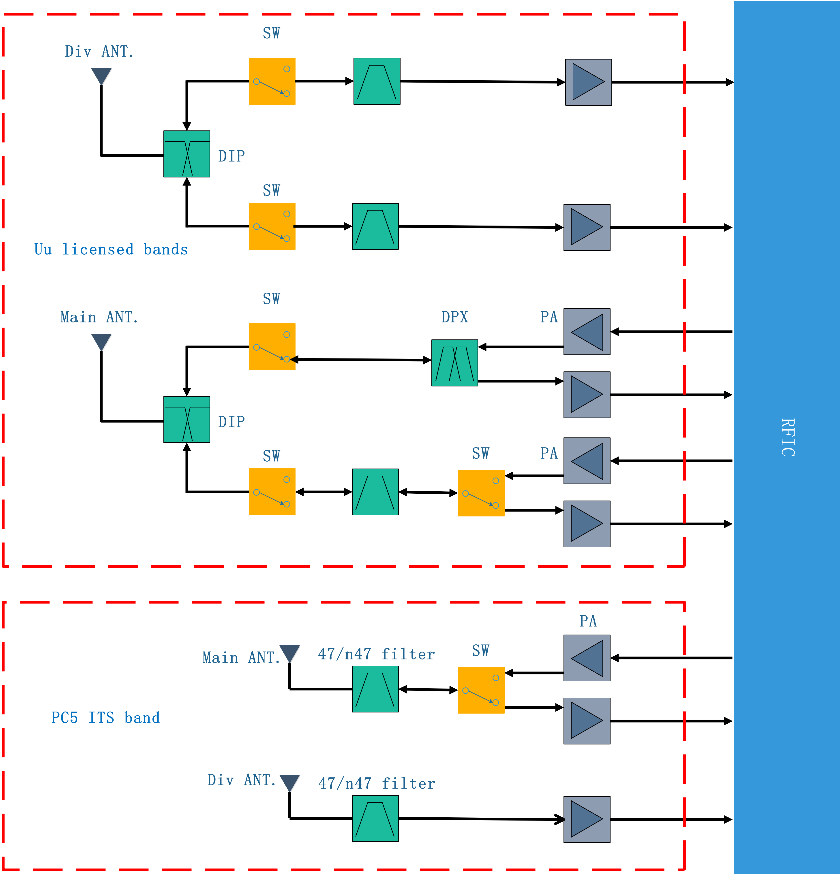 Figure 5.1.1-1 NR V2X band combinations RF architecture with separate antennasOther options are not precluded.Recommended WFNeed more discussion.Issue 1-1-2: Shared antenna architecture or separate antenna architectureProposalsOption 1: Prioritize to use separate antenna architecture like LTE V2X band combinations. The shared antenna architecture can be used for the specific band combination where the bands are closely located.Other options are not precluded.Recommended WFNeed more discussion.Sub-topic 1-2: Filter performanceIssue 1-2-1: Filter performance for band n47/47ProposalsOption 1: Capture the following filter performance for band 47/n47 proposed in R4-2015561 in TR 37.875.Table 5.1.1-1 Filter performance for band n47/47Other options are not precluded.Recommended WFNeed more discussion.Sub-topic 1-3: ΔTIB,c and ΔRIB,cIssue 1-3-1: ΔTIB,c and ΔRIB,c for band 47/n47ProposalsOption 1: Adopt ΔTIB,c and ΔRIB,c on Uu band instead of SL band.Other options are not precluded.Recommended WFNeed more discussion.Companies views’ collection for 1st round Open issuesCRs/TPs comments collectionMajor close-to-finalize WIs and Rel-15 maintenance, comments collections can be arranged for TPs and CRs. For Rel-16 on-going WIs, suggest to focus on open issues discussion on 1st round.Summary for 1st round Open issues Moderator tries to summarize discussion status for 1st round, list all the identified open issues and tentative agreements or candidate options and suggestion for 2nd round i.e. WF assignment.Recommendations on WF/LS assignment CRs/TPsModerator tries to summarize discussion status for 1st round and provides recommendation on CRs/TPs Status update Discussion on 2nd round (if applicable)The open issues are listed below for the 2nd round discussion.Sub-topic 1-1: UE RF architectureIssue 1-1-1: UE RF architectureProposalsOption 1: Capture the RF architecture with separate antennas proposed in R4-2015561 in TR 37.875.Figure 5.1.1-1 NR V2X band combinations RF architecture with separate antennasOption 2: Specify RF architecture based on consensus and capture it in TR 37.875. Option 3: No need to capture RF architecture in TR 37.875.Recommended WFStudy the number of Tx and Rx for both Uu band and SL band and decide RF architecture based on consensus.The selection of an RF architecture does not preclude the introduction of other RF architectures in the future.Issue 1-1-2: Shared antenna architecture or separate antenna architectureProposalsOption 1: Prioritize to use separate antenna architecture like LTE V2X band combinations. The shared antenna architecture can be used for the specific band combination where the bands are closely located.Option 2: Decide antenna architecture based on the specific band combination.Recommended WFCompanies to share views whether to converge to Option 2.Sub-topic 1-2: Filter performanceIssue 1-2-1: Filter performance for band n47/47ProposalsOption 1: Capture the filter performance for band 47/n47 proposed in R4-2015561 in TR 37.875.Table 5.1.1-1 Filter performance for band n47/47Option 2: No need to study the filter performance for band 47/n47.Option 3: Study the filter performance for band 47/n47 and capture it based on consensus in TR 37.875.Recommended WFFurther discuss the filter performance for band 47/n47 based on technical analysis and companies’ input.Sub-topic 1-3: ΔTIB,c and ΔRIB,cIssue 1-3-1: ΔTIB,c and ΔRIB,c for band 47/n47ProposalsOption 1: Adopt ΔTIB,c and ΔRIB,c on Uu band instead of SL band.Option 2: Adopt shared pain approach for Uu band and SL band.Option 3: Adopt either option 1 or option 2 based on specific band combinationRecommended WFDecide after RF architecture is clear.Companies views’ collection for 2st round Open issues CRs/TPs comments collectionSummary on 2nd round (if applicable)Moderator tries to summarize discussion status for 2nd round and provided recommendation on CRs/TPs/WFs/LSs Status update suggestion T-doc numberCompanyProposals / ObservationsR4-2014421CATTDiscussion on Rel-17 band combinations for Uu and V2X con-current operationProposal 1: Prioritize to use separate antenna architecture like LTE V2X band combinations. The shared antenna architecture can be used for the specific band combination where the bands are closely located. Proposal 2: For band combinations between Uu and SL, it is preferred to put the relaxation of configured output power and reference sensitivity on Uu band instead of SL band.R4-2014425CATTRevised WID for V2X band combinationR4-2015561Huawei, HiSiliconTP for TR 37.875: adding some UE RF study for NR V2X band combinationsR4-2014422CATTTP on V2X_n40A-n47A coexistence studyR4-2014423CATTCR for TS 38.101-1, Introduce new band combination of V2X_n39A-n47A and V2X_n40A-n47AR4-2014424CATTCR for TS 38.101-3, Introduce new band combination of V2X_39A-n47A, V2X_n39A-47A,V2X_40A-n47A and V2X_n40A-47AFilterIL [dB]IL [dB]Min Attenuation [dB] @Min Attenuation [dB] @Min Attenuation [dB] @FilterNominalWorst Case410-2690
MHz3300-4200
MHz4400-5000
MHzn47/47 (5855-5925 MHz)1.22> 35> 32> 30CompanyCommentsLGEIssue 1-1-1: UE RF architectureIn LTE V2X and NR V2X, RAN4 generally consider separate ant. RF architecture.It is means that consider separate RFIC and antenna between Uu and SL. The baseline RF architecture is 1Tx/2Rx for Uu operation or for ITS spectrum.But do not add the candidate RF architecture in TR 37.785Issue 1-1-2: Shared antenna architecture or separate antenna architectureLGE think that shared antenna architecture is not condiered in previous V2X WI. Also there are different filter and PA characteristics in Uu operation and ITS (5.9GHz) spectrum.Issue 1-2-1: Filter performance for band n47/47I don’t understand for the intention to study the filter performance in n47. RAN4 only consider the additional ILs term by harmonic trap filer in Uu transmission. In ITS spectrum, RAN4 do not specify the additional IL term due to loose Noise figure. So do not need to study this filter performance.Issue 1-3-1: ΔTIB,c and ΔRIB,c for band 47/n47Prefer option1, just consider the additional ILs term by using of harmonic trap filter to reduce the self interference from Uu transmission. So It will be added in Uu band.QualcommIssue 1-1-1 UE RF architectureThere should be more discussion on the baseline RF architecture before capturing it in TR37.875. Discussion should be based on whether this is a general architecture that should be taken as guidance or one that should be strictly followed. Also, the number of TXs and RXs should be discussed. Should the number be the same as previous architectures or not. Given these unknowns we feel that it is a little premature to add this RF architecture into TR37.875.Option 2 : Do not capture the RF architecture in R4-2015561 in TR37.875.Issue 1-1-2 Shared antenna architecture or separate antenna architectureOption 2 : No prioritization needs to be made. It should be decided on a case by case basis.Issue 1-2-1: Filter performance for band n47/47Option 2 : Do not capture filter characteristic in TR37.875. No need to capture the entire filter characteristic in TR37.875. It would suffice to  capture the inband IL and the required attenuation for the given band combination.Issue 1-3-1: ΔTIB,c and ΔRIB,c for band 47/n47Option 2: Do not adopt ΔTIB,c and ΔRIB,c on Uu band instead of SL band. In the past the “share the pain approach was used”. Why would we deviate from that method. We believe that this needs further discussion.CATTIssue 1-1-1: UE RF architectureFor the proposed RF architecture, I think both Uu licensed band and ITS band are 1T2R. For the Uu licensed bands, I am wondering whether two Uu bands are involved in the figure. More clarifications are needed in the figure. Issue 1-1-2: Shared antenna architecture or separate antenna architectureSeparate antenna is more applicable to the current band combinations with a large frequency separation between two bands. If other band combinations in which two bands are close will be introduced in future, it can be decided case by case.Issue 1-2-1: Filter performance for band n47/47The filter performance for band n47/47 will be used to calculate the MSD level when the band combination has interference. But it should be aligned with the values defined before.Issue 1-3-1: ΔTIB,c and ΔRIB,c for band 47/n47Share the same view as LGE. The additional IL caused by harmonic trap filter in Uu band should be added in Uu band. HuaweiI have to mention that 3GPP is deriving by contributions. Companies can’t object the proposals without any technical analysis and input. Look at the TR 37.863-01-01. Similar studies and architectures are captured into this TR.To LGE:  I wonder why we don’t need to study the filter performance as we did at the beginning of Rel-15 for band n77 and n78. It’s just a reference when we need them to derive the requirements for the band combinations. When we derive the MSD for band combinaitons, we need to be aligned with each other about assumption of  filter performance.LGE: to HW, what is the con-current band combination as example? If you consider V2X_nX-n47, then, we need to HTF performance when the Band nX’s x-order harmonic will be impact to n47 case.But, the proposal is studied for filter performance in n47/B47. Please give more information why RAN4 need to study the B47/n47 filter performance.XiaomiIssue 1-1-1 UE RF architectureWe also believe the architecture should be studied case by case considering more R17 combs might come up so it is premature to decide only one architecture at the beginning..Issue 1-1-2 Shared antenna architecture or separate antenna architectureSame comment as issue 1-1-1..Issue 1-2-1: Filter performance for band n47/47Agree to capture the filter performance. Issue 1-3-1: ΔTIB,c and ΔRIB,c for band 47/n47We prefer as do NOT adopt ΔTIB,c and ΔRIB,c on Uu band instead of SL band. As discussed in RAN1, there is no fix priority of NR or LTE link so there should be no prioritization to adopt the relaxation.CR/TP numberComments collectionR4-2015561(TP for TR 37.875: adding some UE RF study for NR V2X band combinations)LGE :please see the LGE comment in 1.3.1R4-2015561(TP for TR 37.875: adding some UE RF study for NR V2X band combinations)Qualcomm: Cannot agree to placing 47/n47 filter characteristic table 5.1.1-1 inTR37.875 as we think that it requires further discussion. Cannot agree to placing RF architecture diagram in figure 5.1.1-1 in TR37.875 for the same reason as it needs group consensus. Do not approve this TR.R4-2015561(TP for TR 37.875: adding some UE RF study for NR V2X band combinations)Huawei: To QC and LGE, please provide technical analysis and input before you object the proposals.LGE: to HW, to HW, what is the con-current band combination as example? If you consider V2X_nX-n47, then, we need to HTF performance when the Band nX’s x-order harmonic will be impact to n47 case.But, the proposal is studied for filter performance in n47/B47. Please give more information why RAN4 need to study the B47/n47 filter performance.R4-2014422(TP on V2X_n40A-n47A coexistence study)LGE: no self interference problem in V2X_40_n47 UE, so do not need to define additional ILs term and MSD level.R4-2014422(TP on V2X_n40A-n47A coexistence study)CATT: The additional IL part will be removed.R4-2014422(TP on V2X_n40A-n47A coexistence study)R4-2014423(CR for TS 38.101-1, Introduce new band combination of V2X_n39A-n47A and V2X_n40A-n47A)LGE: Additional ILs Tables do not need to specify in TS38.101-1. Need for the check the REFSENS requirements.R4-2014423(CR for TS 38.101-1, Introduce new band combination of V2X_n39A-n47A and V2X_n40A-n47A)Qualcomm: For the con-current V2X operation characteristics given in table 6.5e.3.1.1-1 for V2X_n39A-n47A, n39 is a band operating in China so why is B26 (NAR) and B34 (EMEA) a band in the protected band list. For V2X_n40A-n47A, n40 is a band operation in China so why is B26 (NAR) and N34 (EMEA) a band in the protected band list. We should clarify this before approving this CR.In table 7.3E.3-1 the reference sensitivity for n47 for cases n39_n47, n40_n47 are incorrect for n47 as per the REFSENS numbers given for n47 in 38.101-1, v16.5.0 Table7.3E.2-1R4-2014423(CR for TS 38.101-1, Introduce new band combination of V2X_n39A-n47A and V2X_n40A-n47A)CATT: The additional IL tables will be removed for the band combinations that have no self-interference. The REFSENS requirements for n47 are not correctly captured in the CRs and will be modified based on the latest table for REFSENS.To Qualcomm: We will further check the band B26 and n34 in the protected band list.R4-2014423(CR for TS 38.101-1, Introduce new band combination of V2X_n39A-n47A and V2X_n40A-n47A)R4-2014424(CR for TS 38.101-3, Introduce new band combination of V2X_39A-n47A, V2X_n39A-47A,V2X_40A-n47A and V2X_n40A-47A)LGE: Additional ILs Tables do not need to specify in TS38.101-3. Need for the check the REFSENS requirements.R4-2014424(CR for TS 38.101-3, Introduce new band combination of V2X_39A-n47A, V2X_n39A-47A,V2X_40A-n47A and V2X_n40A-47A)Qualcomm: For the con-current V2X operation characteristics given in table 6.5C..3.2.2-1 for V2X_n39A-47A, V2X_n39A-n47A , n39 is a band operating in China so why is B26 (NAR) and B34 (EMEA) a band in the protected band list. For V2X_n40A-n47A, V2X_n40A-47A, n40 is a band operation in China so why is B26 (NAR) and N34 (EMEA) a band in the protected band list. We should clarify this before approving this CR.In table 7.3C.2.3-1 the reference sensitivity for n47_39, n47_40 for incorrect for n47 as per the REFSENS numbers given for n47 in 38.101-1, v16.5.0 Table7.3E.2-1R4-2014424(CR for TS 38.101-3, Introduce new band combination of V2X_39A-n47A, V2X_n39A-47A,V2X_40A-n47A and V2X_n40A-47A)CATT: The additional IL tables will be removed for the band combinations that have no self-interference. The REFSENS requirements for n47 are not correctly captured in the CRs and will be modified based on the latest table for REFSENS.To Qualcomm: We will further check the band B26 and n34 in the protected band list.Status summary Sub-topic#1Tentative agreements:Candidate options:Recommendations for 2nd round:Issue 1-1-1: UE RF architectureTentative agreements: NoneCandidate options: Option 1: Capture the RF architecture with separate antennas proposed in R4-2015561 in TR 37.875.Option 2: Specify RF architecture based on consensus and capture it in TR 37.875. Option 3: No need to capture RF architecture in TR 37.875.Recommendations for 2nd round: Study the number of Tx and Rx for both Uu band and SL band and decide RF architecture based on consensus.The selection of an RF architecture does not preclude the introduction of other RF architectures in the future.Issue 1-1-2: Shared antenna architecture or separate antenna architectureTentative agreements: NoneCandidate options:Option 1: Prioritize to use separate antenna architecture like LTE V2X band combinations. The shared antenna architecture can be used for the specific band combination where the bands are closely located.Option 2: Decide antenna architecture based on the specific band combination.Recommendations for 2nd round:Companies to share views whether to converge to Option 2.Issue 1-2-1: Filter performance for band n47/47Tentative agreements: NoneCandidate options:Option 1: Capture the filter performance for band 47/n47 proposed in R4-2015561 in TR 37.875.Option 2: No need to study the filter performance for band 47/n47.Option 3: Study the filter performance for band 47/n47 and capture it based on consensus in TR 37.875.Recommendations for 2nd round: Further discuss the filter performance for band 47/n47 based on technical analysis and companies’ input.Issue 1-3-1: ΔTIB,c and ΔRIB,c for band 47/n47Tentative agreements: NoneCandidate options:Option 1: Adopt ΔTIB,c and ΔRIB,c on Uu band instead of SL band.Option 2: Adopt shared pain approach for Uu band and SL band.Option 3: Adopt either option 1 or option 2 based on specific band combinationRecommendations for 2nd round: Decide after RF architecture is clear.WF/LS t-doc Title Assigned Company,WF or LS lead#1WF on band combinations for V2X con-current operationCATTCR/TP numberCRs/TPs Status update recommendation  XXXBased on 1st round of comments collection, moderator can recommend the next steps such as “agreeable”, “to be revised”R4-2015561To be revisedR4-2014422To be revisedR4-2014423To be revisedR4-2014424To be revisedFilterIL [dB]IL [dB]Min Attenuation [dB] @Min Attenuation [dB] @Min Attenuation [dB] @FilterNominalWorst Case410-2690
MHz3300-4200
MHz4400-5000
MHzn47/47 (5855-5925 MHz)1.22> 35> 32> 30CompanyCommentsCR/TP numberComments collectionR4-2016870(TP for TR 37.875: adding some UE RF study for NR V2X band combinations)R4-2016870(TP for TR 37.875: adding some UE RF study for NR V2X band combinations)R4-2016870(TP for TR 37.875: adding some UE RF study for NR V2X band combinations)R4-2016871(TP on V2X_n40A-n47A coexistence study)R4-2016871(TP on V2X_n40A-n47A coexistence study)R4-2016871(TP on V2X_n40A-n47A coexistence study)R4-2016872(CR for TS 38.101-1, Introduce new band combination of V2X_n39A-n47A and V2X_n40A-n47A)R4-2016873(CR for TS 38.101-3, Introduce new band combination of V2X_39A-n47A, V2X_n39A-47A,V2X_40A-n47A and V2X_n40A-47A)CR/TP/LS/WF numberT-doc  Status update recommendation  XXXBased on 2nd round of comments collection, moderator can recommend the next steps such as “agreeable”, “to be revised”